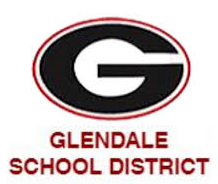 Healthy and Safe Schools PlanIntroductionIn 2017, the Oregon State Legislature passed SB 1062, which requires that, every school district, education service district, and public charter school develop a Healthy and Safe Schools Plan (HASS Plan). Each organization’s HASS Plan has specific requirements that must be included for the HASS Plan to comply with state law. All HASS Plans are due to the Oregon Department of Education by July 1, 2019. Additionally, each school district, education service district, and public charter school is required to certify annually that the organization continues to comply with the requirements of the HASS Plan by filing an Annual Statement. The following plan was developed by Glendale School District to meet these requirements.Responsible PersonThe person responsible for administering and implementing the Healthy and Safe Schools Plan: Name:  Bridget McMillen Position Title:  SuperintendentPhone Number:  541-832-1761 Email Address: Bridget.McMillen@glendale.k12.or.usMailing Address:  PO Box E Glendale, OR 97442The person who is the designated IPM Coordinator:Name:  Clinton CritesPosition Title:  Maintenance DirectorPhone Number:  541-832-1761Email Address:  Clinton.Crites@Glendale.k12.or.us Mailing Address:  PO Box E Glendale, OR 97442The person responsible for AHERA information:Name:  Clinton CritesPosition Title:  Maintenance DirectorPhone Number:  541-832-1761Email Address:  Clinton.Crites@Glendale.k12.or.us Mailing Address:  PO Box E Glendale, OR 97442List FacilitiesAll facilities owned or leased by Glendale School District #77 where students or staff are present on a regular basis are covered by this HASS Plan. The list of those buildings and facilities is below:Elevated Levels of Lead in Water Used for Drinking or Food PreparationAll school districts, education service districts, and public charter schools are required to test for and eliminate exposure to elevated levels of lead in water used for Drinking and Food Preparation through either remediation or eliminating access, according to OAR 333-061-0400 and OAR 581-022-2223. In conformance with those administrative rules, Glendale School District #77 certifies the following:All testing was done according to the testing requirements in OAR 333-061-0400;All samples were analyzed by a lab accredited by Oregon Health Authority to test for those materials;All water fixtures required to be tested under OAR 333-061-0400 were tested for elevated levels of lead in accordance with the testing schedule developed by the Oregon Health Authority; andThe testing schedule for each building covered by this plan is set forth below:Lead Paint 			In order to comply with the United States Environmental Protection Agency’s Renovation, Repair and Painting Program Rule, the district will either contract only with certified lead based paint renovation contractors licensed by the Oregon Construction Contractors Board, or use District staff that are certified by the Oregon Health Authority to perform the work.AsbestosGlendale School District #77 complies with the federal Asbestos Hazard Emergency Response Act (AHERA). All required asbestos management plans are available for viewing by submitting a request to Jennifer.LeBert@Glendale.k12.or.us.RadonGlendale School District #77 has developed a radon plan as required by ORS 332.345. Community members can access a copy of the radon plan here: http://www.glendale.k12.or.us/hsaa-plan Test results will be made public and are available here: http://www.glendale.k12.or.us/hsaa-plan Integrated Pest ManagementGlendale School District #77 has adopted an Integrated Pest Management (IPM) plan as required by ORS 634.700 through 634.750. Community members can access a copy of the IPM plan here: http://www.glendale.k12.or.us/hsaa-plan Carbon Monoxide DetectorsGlendale School District #77 certifies that all buildings subject to the Healthy and Safe Schools Plan comply with the carbon monoxide detection standards in the state building code that was in effect when the building was originally constructed or as required by building code due to addition, upgrade, or remodel.Test Results PublicationGlendale School District #77 is complying with the requirement to provide access to test results,                                                           as defined by OAR 581-022-2223 within 10 business days as defined by ORS 332.334. Test results can be found on Glendale School District website at: http://www.glendale.k12.or.us/hsaa-plan  Additionally, copies of all test results are available at 10598 Azalea Glen Road, Glendale, OR 97442. Glendale School District #77 will also use current school email lists or communications programs to provide final test results to staff, students, parents of minor students, and other members of the community. This includes providing actual final test results or providing direct access to final test results through links in the communications. Please contact Jennifer LeBert at the District office to be added to current district email lists and programs.I certify that the above information is true and accurate to the best of my knowledge. Facility NameFacility AddressGlendale Elementary School100 Pacific Avenue, Glendale, OR 97442Glendale High School10598 Azalea Glen Road, Glendale, OR 97442Bus Shop10598 Azalea Glen Road, Glendale, OR 97442Facility NameYear of Last TestNext Scheduled Test 
(beginning of 6 year schedule)Schedule or Exemption ReasonGlendale Elementary School20212027 fiscal year6 year scheduleGlendale High School20212027 fiscal year6 year scheduleBus Shop20212027 fiscal year6 year scheduleBridget McMillenSuperintendent7/20/2022Electronic signature of authorized representativeTitleDate 